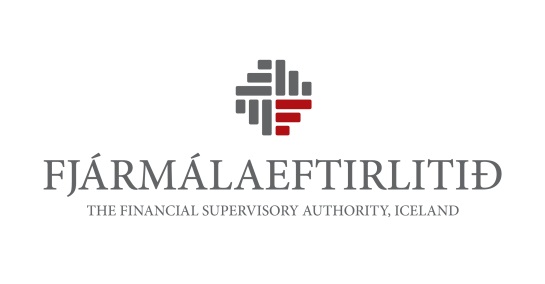 Eyðublað vegna umsagnar um drög að leiðbeinandi tilmælum um starfsemi vísitölusjóða og kauphallarsjóða, sbr. umræðuskjal nr. 15/2014Tímafrestur
30.01.2014
Fyrir klukkan 16:00Nafn umsagnaraðila:[Nafn umsagnaraðila]Upplýsingar um umsagnir:Fjármálaeftirlitið gerir allar umsagnir aðgengilegar á heimasíðu sinni.Óski umsagnaraðili eftir því að farið verði með umsögn hans sem trúnaðarmál skal merkja við reit þar að lútandi hér til hliðar. Jafnframt skal umsagnaraðili rökstyðja sérstaklega í dálki vegna almennra athugasemda hér að neðan hvers vegna hann óskar eftir trúnaði.Þrátt fyrir að farið verði með umsögn sem trúnaðarmál mun Fjármálaeftirlitið taka fram á heimasíðu sinni að umsögn hafi borist frá viðkomandi umsagnaraðila en að trúnaðar um efni umsagnar hafi verið óskað.TrúnaðarmálVinsamlegast fylgið eftirfarandi leiðbeiningum við útfyllingu eyðublaðs þessa: Vinsamlegast setjið almennar umsagnir og athugasemdir við umræðuskjalið í dálkinn „Almenn umsögn“.Vinsamlegast fyllið inn umsagnir um einstök ákvæði umræðuskjalsins í viðeigandi dálk. Séu engar athugasemdir við viðkomandi grein skal línu haldið auðri.Númer í tilvísunardálki hér að neðan vísa til ákvæða í umræðuskjali nr. 15/2014 vegna umsagnar um drög að leiðbeinandi tilmælum um starfsemi vísitölusjóða og kauphallarsjóða.Eigi athugasemdin við um fleiri en eitt ákvæði, vinsamlegast setjið athugasemdina við fyrsta ákvæðið sem viðkomandi athugasemd á við og tilgreinið einnig önnur þau ákvæði sem athugasemdin nær til.Vinsamlegast sendið eyðublað þetta útfyllt á netfangið fme@fme.is. TilvísunUmsögnUmsögnAlmenn umsögn[Umsögn][Umsögn]Inngangur[Umsögn][Umsögn]1.1. [Umsögn][Umsögn]1.2. [Umsögn][Umsögn]1.3. [Umsögn][Umsögn]1.3.1 [Umsögn][Umsögn]1.3.2 [Umsögn][Umsögn]1.3.3 [Umsögn][Umsögn]1.3.4 [Umsögn][Umsögn]1.3.5 [Umsögn][Umsögn]2.1. [Umsögn][Umsögn]2.1.1. [Umsögn][Umsögn]2.1.2. [Umsögn][Umsögn]2.1.3. [Umsögn][Umsögn]2.1.4. [Umsögn][Umsögn]2.2. [Umsögn][Umsögn]2.3. [Umsögn][Umsögn]3.1. [Umsögn][Umsögn]3.2. [Umsögn][Umsögn]3.2.1. [Umsögn][Umsögn]3.2.2. [Umsögn][Umsögn]3.2.3. [Umsögn][Umsögn]3.3. [Umsögn][Umsögn]4.1.[Umsögn][Umsögn]4.2.[Umsögn][Umsögn]4.3.[Umsögn][Umsögn]4.4.[Umsögn][Umsögn]5.1.[Umsögn][Umsögn]5.2.[Umsögn][Umsögn]6.1. [Umsögn][Umsögn]6.2. [Umsögn][Umsögn]6.3. [Umsögn][Umsögn]6.4. [Umsögn][Umsögn]